16 февраля 2017 года в Липецком городском Совете депутатов обсудили вопросы жилищно-коммунального хозяйства, подвели итоги осуществления государственного жилищного надзора и лицензионного контроля за  2016 год.16 февраля  2017 года состоялось заседание постоянной комиссии Липецкого городского Совета депутатов по жилищно-коммунальному хозяйству, градостроительству и землепользованию.В заседании приняли участие первый  заместитель председателя Липецкого городского Совета депутатов Ф.А. Жигаров,  руководство Государственной жилищной инспекции Липецкой области, представители общественных и управляющих организаций.В ходе заседания обсудили результаты осуществления государственного жилищного надзора и лицензионного контроля на территории  г. Липецка за 2016 год.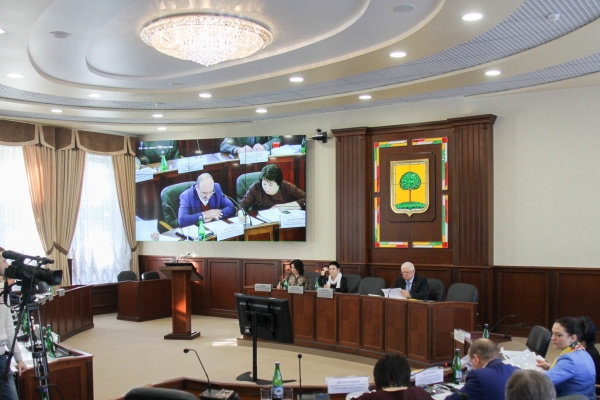 